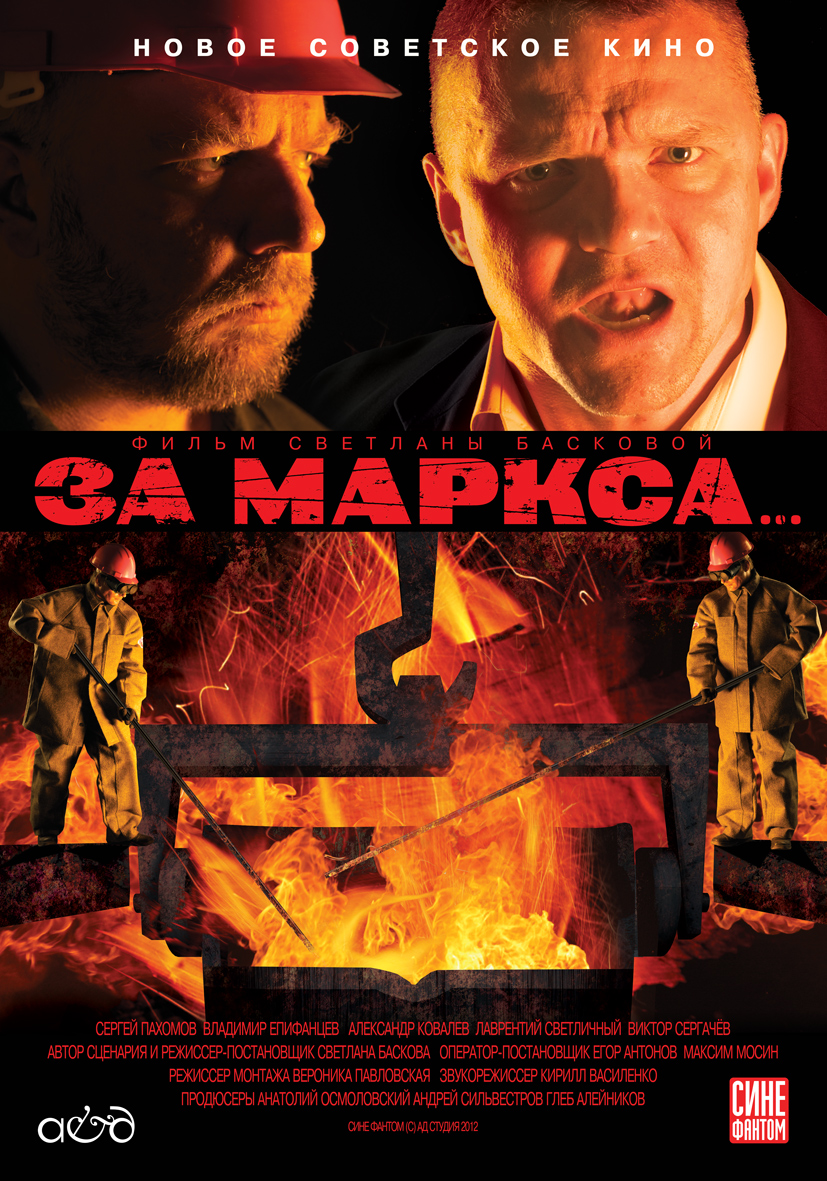 А&Д СТУДИЯ и СИНЕ ФАНТОМпредставляютНОВОЕ СОВЕТСКОЕ КИНОнезависимого режиссера Светланы Басковой«ЗА МАРКСА...»Россия, 2012, продолжительность: 100 минутИсполнители:Сергей Пахомов (активист профсоюза, бригадир литейного цеха)
Александр Ковалев (активист профсоюза, мастер литейного цеха)
Лаврентий Светличный (активист профсоюза, марксист, с юридическим образованием)
Виктор Сергачёв (Сергей Викторович, отец владельца завода)
Владимир Епифанцев (владелец завода Павел Сергеевич)
Денис Яковлев (Додик, помощник владельца завода)
Владимир Яковлев (Николай Семенович Бодрых, замминистра)
Михаил Калинкин (начальник цеха)
а также:

Николай Шилин (дядя Коля)
Виктор Юрков (молодой парень)
Вячеслав Ганенко (вахтер на проходной)
Алия Хайрулина (мать)
Мария Михайлова (девушка в бордовом пальто)
Альбертина Белова (родственница молодого парня)
Алексей Андриюк (охранник)
Максим Корнюшин (охранник)В российском прокате осенью 2012Информация о фильме: http://baskova.com/kino_za_marksa (здесь имеются все подробности о фильме, режиссёре, обзоры прессы и кадры из фильма (полиграфического качества)О       ф   и   л   ь   м   е:«Нас учили презирать власть денег и теперь 20 лет мы не знаем как жить»,  -  Светлана Басковафильм о столкновении воспитанных советской властью рабочих с дикими реалиями российского капитализмаРежиссер - Светлана Баскова («Зеленый слоник», «Голова», «Моцарт»)
Автор сценария  и художник - Светлана Баскова Оператор -Максим Мосин, Егор Антонов
Звук - Кирилл Василенко
Монтаж - Вероника Павловская
В ролях Сергей Пахомов («Шапито-шоу»), Владимир Епифанцев («Зеленый слоник»), Виктор Сергачев («Три тополя на Плющихе», «Премия», «Фантазии Веснухина»), Лаврентий Светличный, Александр Ковалев, Владимир Яковлев, Денис Яковлев, Михаил Калинкин («Трактористы 2»)
Продюсер - Анатолий Осмоловский, Андрей Сильвестров, Глеб АлейниковСинопсисСюжет «За Маркса...» основан на реальных событиях сегодняшнего кризиса, когда владельцы производства решают свои проблемы за счет рабочих людей и так обнищавших за последние годы.  Съемки проходили в Череповце, Нижнем Новгороде, Ярославле и в Москве – на заводе ЗИЛ и Проекте «Фабрика».  2010 год, Россия. Главный герой (рабочий) вступает в созданный на заводе независимый профсоюз. Становясь случайным свидетелем убийства лидера профсоюза, и в следствии шантажа руководства, он предает товарищей. Возникший классовый конфликт провоцирует героя на человеческий бунт.  Идея фильма заключается в показе двойственности русского характера в котором парадоксальном образом слиты жестокость и благодушие, преданность делу и предательство, зависть и взаимовыручка.Отзывы кинокритиков «За Маркса...» – самая страшная и печальная работа Светланы Басковой. Выдающийся режиссёр с уникальным стилем и, что важнее любого стиля, даром глубокого и точного социального анализа, сделала грубый – как его герои-рабочие – фильм, с саркастической ненавистью по отношению к власть имущим и нежностью по отношению к маргинальным персонажам-пролетариям (сцена, в которой рабочие-киноклубники на проходной обсуждают полярные системы драматического искусства и Годара, может и рассмешить, и растрогать до слез). Сергей Пахомов, постоянный артист Басковой, играет трагедию маленького человека, сломанного системой, падшего, однако же утянувшего в свой ад и олигархического героя Владимира Епифанцева – актер вернулся в мир Басковой, вновь в образе вечного пахомовского антагониста.Вадим РутковскийСюжет фильма Светланы Басковой «За Маркса…» о восстании рабочих, объединившихся на заводе в профсоюз, совпал с серией протестных митингов в Москве. Сначала по бульварам гуляли писатели, потом художники. В камерной сильной картине есть важные для осмысления литературные и художественные отсылки. Возможно, главный вопрос для автора – призрачность дистанции между игровым и документальным, советским и постсоветским пространством. А также между роковыми, почти в античном смысле, связями и бандитской догмой 90-х о том, что, «если нет человека, то значит, нет и проблем».Тамара ДондурейПеред нами -- не просто свежая картина, снятая Светланой Басковой после продолжительного перерыва; это во всех смыслах новая и непривычная работа, открывающая новый этап в фильмографии этого автора. Один из самых радикальных русских режиссеров второй половины 90-х и первой половины 00-х, Баскова исследовала постсоветский социум и человека в нем с последовательностью археолога, снимающего слой за слоем, уровень за уровнем, все дальше уходя от места самых первых своих поисков - и больше к ним не возвращаясь. Менялись интерьеры, жанры, темы, конъюнктура, но не социальная направленность ее картин, достигшая апофеоза в «Марксе». Не всякий зритель распознает в этом фильме автора «5 бутылок водки»  или «Моцарта», ведь за эти годы режиссер прошел путь от трудных для простого зрителя и агрессивных фильмов «не для всех», близких к авангарду и contemporary art, до предельно ясного, прозрачного, демократичного искусства, прямо обращенного к народу.Евгений Майзель«За Маркса...» есть ни что иное, как «Стачка» нашего времени, снятая , впрочем, не в плакатно-агрессивной стилистике Эйзеншейтна, а , напротив, с годаровской отсраненностью. Это не набатный бой, а доходчивое руководство по противодействию эксплуатации. Главный герой у Светланы Басковой - не преисполенная благородной ярости толпа, но маленький человек, схематичный двойник предполагаемого зрителя, нерешительный, боязливый и сомневающийся. Именно ему — пролетарию, отчужденному, кажется, даже от самого себя, и указывает путь товарищ Баскова. Кажется. Пока это единственно внятный российский ответ на вечно актуальный годаровский вопрос «как снимать политические фильмы политически?»Василий Корецкий, OpenSpaceЯ поняла, что у нас, действительно, идет гражданская война. Брат убивает брата. Такое мы видели только в советских фильмах. Там, правда, били за идею и дрались наравных, человек с человеком. А тут идея только с одной стороны, которая опирается на культуру и борется за права, а хапанье бабла в государственном масштабе (включая Малевича) - это идеологический ноль, воевать с ним все равно, что с воздухом, это какое-то непобедимое зло. Здорово, что такой фильм появился, наглядный образ сильней публицистики. Но, может, снимать социальное кино о России лучше вообще в жанре ужастика, где брат-жлоб - склизкий сине-зеленый монстр, его мочат, а он вылезает в сиквелле?Евгения Леонова, Гильдия киноведов и кинокритиков«За Маркса» любопытен уже тем, что это фильм давно забытого жанра — честная производственная драма. Герои — простые заводские рабочие, конфликт строится вокруг восстания кооператива -- этакий нео-неореализм. Но это еще и фильм Светланы Басковой, за счет чего история обретает добавочный саспенс: на протяжении всего действа невольно ждешь, что будничная жизнь рабочего класса, угнетаемого оборзевшими бизнесменами, ухнется в эксплотейшн «Зеленого слоника». Тем более, что в роли главных антагонистов выступают все те же Пахомов и Епифанцев.Дарья Горячева, КиноБизон«За Маркса…» восполняет зияющую брешь в российском авторском кинематографе: это подлинно социальное кино. Идейно наследуя Брехту, режиссер в своей стилистике приближается к документальным картинам Кена Лоуча о борьбе пролетариев с ползучим тэтчеризмом. При всей бескомпромиссности политического посыла и истинно марксистского пафоса, фильм полон нежности по отношению к персонажам. Рабочие с провинциального завода здесь – люди мыслящие, читающие, говорящие; в общем, люди, а не микросхемы.Антон ДолинЗа Маркса… По любопытному совпадению этот же девиз оказался в основе нового фильма Дэвида Кроненберга. Откуда такие совпадения? Наверное, потому что одна из магистральных тем современного кино – поиск справедливости. Двадцать первый век наступил, а человеческое варварство не отступило. Справедливость ищет святой сварщик в исполнении Пахома, но обретает лишь жизнь после смерти. Стоит лишиться чувства собственного достоинства – и человек превращается в полую оболочку, копию самого себя. Светлана Баскова сняла ироничный и неординарный фильм. Она умеет подметить то, чего в российском кино никогда не изображали. Например, повседневную красоту и сложность рутинного фабричного труда. А еще меня растрогала сцена, в которой рабочие после киноклуба обсуждают активистские ленты Годара. Смысл сцены очевиден – кинематограф никогда не задумывался как элитистское искусство. Потому так свободен и открыт зрителю «За Маркса…»Борис Нелепо, «Сеанс»Любопытное получилось мокьюментари про профсоюзное движение, каким оно должно быть. В классовой борьбе почти документальной кажется группа ответственных товарищей из цехов и совершенно карикатурными упыри от дикого капитализма. Особенно гротескный герой у Владимира Епифанцева получается — вот-вот бросит кипятить и ломанется рубить. Впрочем, и органика Сергея Пахомова выбивается из той, в которой существуют его партнеры. Но если это и мешает, то лишь в первой трети, зато отдельно прекрасны представители заводского киноклуба, где рабочие смотрят Годара, и пересказ повестки дня посетившим этот клуб соорганизатором профсоюза. Владимир Лященко, Gazeta.ruФильмы Светланы Басковой отличаются радикальностью содержания и формы.  «За Маркса...» -- не исключение, причем это фильм о «традициях радикализма», что сообщает ему дополнительный интерес. Русские рабочие, обсуждающие в киноклубе Годара -- это круто!
Андрей ПлаховО режиссере«Светлана Баскова – автор выдающихся видеофильмов, обладающих уникальной атмосферой, шокирующей  своей откровенностью, – впервые выступает как автор «большого» кино, пряча за внешней правильностью, невероятный надрыв свойственный ее искусству», - Андрей Сильвестров.«Светлана Баскова, единственный альтернативный режиссер, завоевавший внимание огромной аудитории, других примеров в наших стране среди альтернативных режиссеров не было», - Владимир  Епифанцев.Комментарии режиссера«Для меня это первый фильм, который был задуман и снят для широкой аудитории в поддержку зарождающегося профсоюзного движения в нашей стране» Я услышала об этом движении от своих знакомых и мне стало интересно и удивительно, что есть независимые профсоюзы, что они защищают свои права и главное что им всячески мешают это делатьЯ решила изучить этот вопрос - есть ли у рабочего человека реальные законные права. Я ездила по разным городам где проходили митинги - и это, конечно, полное неуважение местной власти к людям - работникам предприятий, руководство даже не выходило к людям. Я снимала все эти события, и ребята из профсоюзов давали мне возможность узнать, как все происходит изнутри.  Я очень уважаю этих людей - за их попытки отстаивать чувство собственного достоинства, за их вызов силе денег.Комментарии продюсера Студия СИНЕ ФАНТОМ всегда стремилась найти киноформы и направления которые бы объединяли зрителей - «продвинутых» с «массовым». Мы сразу же откликнулись на предложение Светы Басковой и Толи Осмоловского совместно сделать  фильм именно о самом важном и массовом сегменте зрителей, к которому мы стремимся - о рабочем классе. В наше время важно развивать кино , посвященное социальным проблемам без политических или лженравсвенных примесей. Важно обратится к опыту именно советского кино в этой области. И мы хотим говорить о возрождении традиций. Мы говорим об актуальности направления - НОВОЕ СОВЕТСКОЕ КИНО - это наш план на ближайшую пятилетку.
Для студии важно, что именно Светлана делает первый и самый важный вклад в фундамент будущей башни. Это наш первый совместный проект - и надеемся - не последний.Глеб АлейниковКомментарии Сергея ПахомоваМой герой близок эпическому герою, близок литературному герою, он отражает пространство и время, внутри которых он находится, естественно, он своего рода человек-матрица. И мой герой, как любой эпических герой, принимает на себя и силы и волны добра и зла. И смерть и любовь воздействуют на моего героя, внутри этой любви возникает и предательство, и смерть ходит по пятам, это с одной стороны. А формально, это обычный профсоюзный деятель, но вдруг в процессе работы над фильмом и вообще в сюжетном развитии, он превращается в картину России... И, конечно же, этот герой труслив, добр, слаб и сентиментален.У меня очень креативный герой, он организатор, он открывается в людях, ему нужно дело, не просто дело, внутри которого он оказался волею судеб, но и дело, которое он сам произвел и осуществил. Он создает свою маленькую вселенную, для этого ему нужна его гвардия, с одной стороны, с другой, он абсолютно не циник, не ради славы он все это делает, просто он прислушался к себе и понял, что это его приложение сил. Мой герой себя нашел, но внутри этого «нахождения» возникло очень много коварных лакун, что привело его, конечно, к трагическим изменениям личностиСам я все-таки сторонник индивидуального и эгоистического движения, такое мое устройство, такая моя органика, я противник сообществ и сборищ, и даже если бы жизнь меня поставила каким-то лидером в реальности, то я бы им, видимо, не стал. У меня все-таки более келейное сознание, сознание одиночки и эгоцентрика.Об аудитории«Нам нужны сто миллионов пролетариев нашей страны, два миллиарда китайцев и еще миллиард прогрессивно мыслящих, но простых людей по всему миру»,  - Андрей Сильвестров«Конечно, это не советское кино, если мы будем иметь в виду те проблемы, что поднимались советской производственной драмой («Премия», «Мы, нижеподписавшиеся» и др.). Но назвав так, мы хотим подчеркнуть преемственность прежде всего в предполагаемой аудитории: мы хотим, чтобы фильм увидели обычные трудовые люди. Сейчас конфликты, в которые они вовлечены, на несколько порядков жестче, бескомпромисснее и острее, чем это было при советской власти. И у нас есть проект показать этот фильм в кинотеатрах провинциальных городов России». Нам нужен простой человек и молодые люди, которым интересна история нашего поколения изнутри», - Светлана БасковаДаже Светлана Баскова, чье кино всегда считалось авангардным и радикальным, делает шаг навстречу зрителю — оставаясь в рамках своей стилистики и метода, конечно. – Ситора Алиева, программный директор ОРКФ «Кинотавр»Почему «За Маркса...»Возникновение капиталистических отношений в современной России автоматически делает актуальными идеи Маркса. Именно Маркс описывал все те проблемы, с которыми мы столкнулись в последние двадцать лет, -  безудержное стремление к прибыли, не признающее никаких законов и норм, жесткая эксплуатация работников во имя личного обогащения, безразличие к окружающей среде, - это наш «дикий капитализм»,  который не поставлен в рамки государственных регулирующих институтов.«За Маркса...» - название с тремя точками - как символ неопределенности результатов этой исторической схватки.Светлана БасковаО       с   о   з   д   а   т   е   л   я   х:Светлана Баскова,  режиссер, автор сценария«Светлана Баскова – автор выдающихся видеофильмов, обладающих уникальной атмосферой, шокирующей  своей откровенностью, – впервые выступает как автор «большого» кино, пряча за внешней правильностью, невероятный надрыв свойственный ее искусству», - Андрей Сильвестров.«Светлана Баскова, единственный альтернативный режиссер, завоевавший внимание огромной аудитории, других примеров в наших стране среди альтернативных режиссеров не было», - Владимир  Епифанцев.Родилась 25 мая 1965 в Москве. Закончила Московский Архитектурный Институт в 1989 году.
С 1990 свободный художник. С 1996 занимается видео и кино. 
С 2010 директор издательства БАЗА
C 2011 директор института современного искусства и критики БАЗАФильмография«За Маркса...»    2012
«Одно решение сопротивление», 2011
«Моцарт», 2006
«Голова», 2003
«Пять бутылок водки», 2001
«Зелёный слоник», 1999
«Кокки – бегущий доктор», 1998Участие в фестивалях, семинарах и выставках с 2000 года199917.02 в 18.30 Показ фильма «Кокки – бегущий доктор» в клубе Сине Фантом, 7 зал Музея Кино7.12.99 Премьера фильма «Зелёный Слоник» в Музее Кино, 5 зал2000Ноябрь Фестиваль «Дебошир» (Чистые грезы), С.Петербург, фильм «Зелёный Слоник»Декабрь 5-й фестиваль «Любить кино» Москва, Дом Ханжонкова, 2-й приз , фильм «ЗелёныйСлоник»2001Октябрь Семинар Бориса Гройса «Искусство и война», Вена, Берлин фильм «Зелёный Слоник»Ноябрь Фестиваль «Дебошир», С.Петербург, фильм «Пять бутылок водки»2003Сентябрь Первый диплом молодежного жюри конкурса «Кино без кинопленки» за лучший фильм – «Пять бутылок водки» (Россия) 2003 года КиношокНоябрь Фестиваль в Котбусе, Германия, фильм «Зелёный Слоник»Ноябрь выставка «Москва-Берлин», Берлин, фильм «Зелёный Слоник»2004Сентябрь Главный приз молодежного жюри конкурса «Кино без кинопленки» за лучший фильм – «Голова» КиношокНоябрь Фестиваль «Дебошир» (Чистые грезы), С-Петербург, главный приз фильм «Голова»2005Февраль Роттердамский фестиваль, Программа « Near past , near future « фильмы «Зеленый слоник», «Голова»Май Выставка «Privatisation», Берлин, фильм «Зеленый слоник»Июнь 27 Московский кинофестиваль, программа «Российская альтернатива», фильм «Зеленый слоник»2006Март Андерграунд-фестиваль, Париж, фильм «Зеленый слоник»Май Фильм месяца в проекте Cinestudia , Вена, Австрия, «Зеленый слоник»Cентябрь показ фильма «Моцарт» в кинотеатре Фитиль, клуб «СинеФантом»2011Октябрь 5 Международный Ежегодный Фестиваль Независимого Кино ЗАВТРА/2MORROW, «Одно решение - сопротивление»2005   Февраль Роттердамский фестиваль, Программа « Near past , near future « фильмы «Зеленый слоник», «Голова»
Андрей Сильвестров, продюсерАвтор и продюсер более 15 короткометражных кино и видеофильмов.«Волга-волга» (2006 год, в соавторстве в Павлом Лабазовым), продюсер режиссер, премьера 2006 Роттердам«Мозг» (2010 год, 70 мин), продюсер режиссер, премьера МКФ Москва«Дом на Фурманном» (документальный ), премьера Гогольфест, Украина«Бирмингемский орнамент», версия для 68 Международного кинофестиваля в Венеции (2011 год, 68 мин, в соавторстве с Юрием Лейдерманом)Генеральный продюсер компании СИНЕ ФАНТОМ Промо, продюсер 30 трейлеров российских фильмов.А также ребрендинг телеканалов СТС, Домашний, Россия, ПерецГенеральный продюсер компании СИНЕ ФАНТОМ ТВ, телевизионные программы и сериалы для телеканалов МУЗ и ПерецГлеб Алейников, продюсерРодился 12 марта 1966 года в Грозном. Окончил Московский Инженерно-Строительный Институт. В 80-х годах вместе с братом Игорем Алейниковым принадлежал к школе московского концептуализма, активно участвовал в жизни художественного подполья, работал в жанрах: mailart, bookart, socart, homeart. В отечественную киноисторию братья Алейниковы вошли, как создатели «параллельного кино» — экспериментальных андерграундных фильмов, снятых на 8-ми и 16-ти миллиметровой пленке («Трактора»,1987; «Я холоден, ну и что?», 1987; «Жестокая болезнь мужчин», 1987; «Постполитическое кино», 1988; «Страшная тайна Чергида», 1988 и др.), эстетика и идеология которых были абсолютно не сопоставимы с канонами советского кинематографа. В системе официального кино братья Алейниковы начали работать в конце 80-х годов, сделав на базе киностудии «Мосфильм» короткометражку «Здесь кто-то был» (1989) и полнометражный фильм «Трактористы-2» (1992). После гибели в 1994 году брата Игоря, Глеб Алейников организовал клуб независимого кино Сине Фантом. Автоp фильмов  «Америга» (1990-2000), «Дзенбоксинг» (1998-2000).С 1988 года — пpеподаватель искусства кинорежиссуры в Мастеpской индивидуальной режиссуpы и в РАТИ на курсе Бориса Юхананова.С 1995 года — директор и организатор клуба Сине Фантом. Директор и организатор фестивалей Сине Фантом Фест.С 2002 года по настоящее время — директор Департамента маркетинга телеканала СТС.С 2005 года по настоящее время — директор Департамента маркетинга телеканала Домашний.Директор департамента маркетинга компании СТС Медиа.С 2004  по 2007 гг.  — заместитель Генерального директора телеканала СТСпо производствуС 2008 пл 2010 гг. — руководитель дирекции маркетинга и развития телеканала Россия.С 2010 года — заместитель генерального директора телеканала Муз-ТВ.С 2012 года – заместитель генерального директора телеканала Телеканала СТС.Анатолий Осмоловский, продюсерХудожник, теоретик, куратор. Родился в 1969 году. Живет и работает в Москве.  В 90-х лидер движения Э.Т.И..  Организатор «Нецезиудик», «Внеправительственная контрольная комиссия», «Голосовать против всех! Сейчас» , общества «Радек».  В 00-х  Участник Dokumenta XII. Кассель, Московского Биеннале. Издатель и главный редактор журнала «База» Максим Мосин, оператор  Родился в Москве 15 мая 1976 года.
В 1999 году закончил операторский факультет ВГИК (мастерская Юсова, Чумака, Арцеулова, Василькова).
В 1999-2005 гг. оператор-постановщик, главный оператор телеканала «Муз-ТВ».
В 2006-2007 гг. оператор-постановщик компании «АРТ-МЕДИА».
В 2007 г. оператор-постановщик ЗАО «КИНОТРЕСТ».
В 2005-2008 гг. оператор-постановщик кинокомпании «ЯНГ-МЕДИА».ФильмографияАнданте — (ANDANTE), Россия, Анна Меликян/ВГИК, 1997Клуб (сериал) (2006-2009)Воздействие 4 сезон (2006)Мечты Алисы (2006-2007)Черкизона. Одноразовые люди (2010)Наши соседи 2 (сериал) (2011) Катина любовь (сериал) (2012) За Маркса... (2012)Вероника Павловская, монтаж, компоузингРодилась 21 августа 1968 года.   Родилась и училась в советское время, твердо предполагала, что буду инженером, как мои родители. Окончила 1991 Хабаровский Политехнический Институт и моё «гарантированное будущее» изменилось также, как и курс моей страны. С одной стороны я лишилась места заштатного технолога, с другой, приобрела неограниченные возможности своего самовыражения. Я принялась искать! Интерес, увлеченность и желание попробывать на «зубок» свои таланты, о которых я не имела представления, привели меня в кино.2004-2009	кинокомпания «Абсолют Фильм»                  монтаж и компьютерная графика полнометражного фильма «Блаженная»,  компоузинг анимационного фильма «Колокольчик»2008	студия «фильм№1»                             монтаж и компьютерная графика полнометражного фильма «Голубка»2011	кинокомпания «Время кино»                  монтаж и VFX-супервайзер анимационного фильма «Такая вот свадьба!»2011-2012	студия «АД студия», студия «СинеФантом»                  монтаж полнометражного фильма «За Маркса…»2004-20012	студия «Народное Кино», кинокомпания «Мэйджор фильм»                  монтаж и компьютерная графика документального сериала «Тайны Забытых Побед»О   б                    и   с   п   о   л   н   и   т  е   л   я   хСергей Пахомов (также известен под псевдонимами Пахом и Пахомыч)Советский и российский актёр, сценарист, музыкант, дизайнер интерьеров, художник, работающий в авангардном стиле и артист в жанре стендап-камеди.  Родился в 1966 году в Москве. В 1981 году окончил Краснопресненскую художественную школу, а в 1985 — МХПУ имени М. И. Калинина, в период обучения в котором особенно интересовался иконописью. В 1984-1985 годах участвовал в квартирных выставках, а, начиная с 1988 года, принимал участие в более крупных выставках живописи — как в России, так и за рубежом, например, в Нью-Йорке. В 1988-2000 годах изучал современное искусство в Европе и США.Известность Сергею Пахомову принесло участие в съёмках фильмов Светланы Басковой «Кокки — бегущий доктор» (1998), «Зелёный слоник« (1999) и «Пять бутылок водки« (2002). Наиболее заметной для него стала роль младшего офицера родом из деревни в фильме «Зелёный слоник», который произвёл общественный резонанс в России. Благодаря реалистичности диалогов и декораций, а также применению режиссёром эффекта «живой камеры», «Зелёный слоник» получил высокую оценку со стороны зарубежных критиков.В настоящее время он выступает с лекциями и комическими монологами в жанре стендап-камеди, продолжает участвовать в съёмках фильмов, заниматься дизайном интерьеров, выставлять свои картины на различных экспозициях. Сольные шоу Пахомова «Барин-гомосек», «Мёртвый домик» и «Жора Апездл» на малой сцене театра «Школа современной пьесы» собирали журналистов, художников и фотографов со всей Москвы.Актёр:«Кокки – бегущий доктор« (1998)«Зелёный слоник« (1999)«Пять бутылок водки« (2002)«Голова« (2003)«Вдвоём« (2005)«Моцарт« (2006)«Ад» (2009)«Шапито-шоу« (2011)«За Маркса...» (2012)Сценарист:«Фанданго для мартышки« (1992)«Голова« (2003)ВыставкиГруппа «Ирис». Клуб авангардистов (Москва, Россия; 1987)Первая эротическая выставка (Москва, Россия; 1988)Выставка «Art-Expo» (Нью-Йорк, США; 1992)«Миниатюры Соколова» (совместно с Е. В. Семёновым; Центральный дом художника, Москва, Россия; 1993)«Традиции и постмодернизм» (Третьяковская галерея, Москва, Россия; 1993)«Времена года» (совместно с Е. Семеновым, KulturKontakt Gastalelier, Вена, Австрия; 1994)Выставка памяти А. В. Харитонова (Третьяковская галерея, Москва, Россия; 1994)«А мы уже умерли», или «Пиздюлькин слушает» (Галерея «Д137», Санкт-Петербург, Россия; 2008)«Костлявый барин» (Гаалерея ЦехV, Москва, Россия; 2009)Жёлтый (Галерея «Д137», Санкт-Петербург, Россия; 2010)Дискография«Пахом и „Вивисектор»«. «Бонча» (Союз рекордс; 2008)«Пахом». «Жизнь — весёлый карнавал» (Союз рекордс; 2009)Владимир ЕпифанцевРодился 8 сентября 1971 года в Москве в актёрской семье.
В 1994 году Владимир окончил актёрский факультет Театрального училища имени Б.В. Щукина (курс В.В. Иванова), затем учился на режиссёрском факультете ГИТИСа в мастерской П.Н. Фоменко. Тогда же он создал театральный проект, названный «Прок-театр». 
В театре имени Вахтангова играл главную роль в «Калигуле» и Треплева в «Чайке».  
В 1997—1998 создал и вёл телевизионную трэшевую программу «Дрёма» на канале ТВ-6. Позднее участвовал в программах «Культиватор» и «Музобоз».  Режиссёр клипов для групп «Ляпис Трубецкой», «Тараканы» и др. 
В 2007 году принимал участие в телепроекте «Король ринга» под прозвищем «Струя Крови» (название одного из его театральных спектаклей) Алексея Чумакова.
В 2008-2009 годах участвовал в российских шоу «Танцы со звёздами» и «Король ринга». С 2010 года - ведущий программы «Гениальный сыщик» на телеканале РЕН. В 2012 году принял участие в реалити-шоу Полиглот на телеканале Культура.Роли в спектаклях«Сокращение строптивой» (дипломный спектакль, театральное училище им. Щукина)«Ромео и Джульетта»Маяковский — «Ray of Darkness in the Ominous Kingdom of Light» (по стихам Владимира Маяковского)«Калигула» — Калигула (Театр им. Вахтангова)«Чайка« (А. Чехов) (Театр им. Вахтангова) — Треплев«Макбет« (В. Шекспир) (Театр им. Вахтангова)Спектакли в качестве режиссёра «Прок-театра»1994 — «Иисус плакал» (по картинам Адриана Брауэра)1994 — «Бал чумы» (по некоторым текстам А. Пушкина, в том числе пьесе «Пир во время чумы»)1995 — «Сокращение строптивой» (по пьесе В. Шекспира «Укрощение строптивой»)1996 — «Забастовка на текстильной фабрике» (по роману Э. Хемингуэя «Иметь и не иметь»)1997 — «Струя крови» (А. Арто)1999 — «Ромео и Джульетта» (В. Шекспир)Режиссёрские работыТайд, или Отрубание Головы (Антитайд) (http://www.youtube.com/watch?v=-zbuLUgItGE)Весна — время любвиКак все мы, посмотри, зацепенели… (видеоклип на стихи Алины Витухновской)Ты меня любишь (клип на музыку Бони НЕМ).Границы гетто (клип на музыку группы Тараканы!)Дрёма (передача на ТВ-6)Деконструктор (передача на ТВ-6)Всё решают бабки (рекламная заставка RMA 2004, MTV)Харэ (клип на музыку Ляпис Трубецкой).Керчь 2 (клип на музыку Ляпис Трубецкой).Путь АнжелоФильмография1999 — Зелёный слоник — Братишка2000 — Граница. Таёжный роман — беглый уголовник2001 — Пять бутылок водки — Бандит2002 — Марш Турецкого—3 — Коля Панов2003 — Антикиллер 2: Антитеррор — лидер скинхедов2004 — Тайный знак. Часть третья: «Формула счастья» — Магний Игнатьевич Зубарев, «Аккуратист», бывший заключённый2004 — Полнолуние — Антон Михайлишин, Оборотень2004 — Покушение — киллер Соломин по кличке «Филин»2005 — Александровский сад — Сергей Мартынов2005 — Мама, не горюй 2 — Свара2005 — Ой, мороз, мороз! — Лом2006 — Двое из ларца — Пётр Волков2006 — Живой — Игорь, призрак2006 — Мой генерал — Павел2006 — Ненасытные — Роки2006 — Русский перевод — переводчик Сергей Вихренко2006 — Фартовый — Вадим Упоров2007 — Я остаюсь — Антон, директор похоронного агентства2007 — В ожидании чуда — Тренер в тренажёрном зале2007 — Жёлтый дракон — Фёдор2007 — Разметка2008 — Двое из ларца-2 — Пётр Волков2008 — Непобедимый — Егор Кремнёв, спецагент2009 — Самая лучшая бабушка — Миша, отец-одиночка2009 — Морской патруль-2 — Михась2010 — Человек ниоткуда — Сергей Кутепов2010 — Банды — Лёха Швецов2010 — Парамотья-2 «Обосраться и Не Жить» — Лёха Холодцов2010 — Побег — Кирилл Панин2010 — Компенсация — Следователь Алексей2010 — Смертельная схватка — капитан Николай Белов2010 — Новогодний детектив — Александр Сергеевич2010 — Ночь длиною в жизнь2010 — Последняя минута — Крыса2010 — Раскрутка2010 — По горячим следам — Стас2011 — Дом — Пашка Шаманов2011 — Шпион — капитан Коган2011 — Generation П — Вавилен Татарский2011 — Побег-22011 — Настоящие — Вилли Ларионов (ЛОРД)2012 — Кремень — бывший майор краповых беретов ШамановВиктор Николаевич СергачёвСоветский и российский актёр театра и кино, театральный режиссёр, народный артист РСФСР (1989). Заслуженный артист РСФСР (1970).  Виктор Сергачёв родился 24 ноября 1934 года на станции Борзя в Читинской области.В 1956 году окончил школу-студию МХАТ (курс Павла Массальского). По окончании студии работал в театре Советской армии,театре «Современник» (был одним из основателей театра), с 1971 года во МХАТе (после раздела театра — в МХТ им. Чехова).В кино дебютировал в 1962 году в фильме «Конец света»,  где сыграл роль участкового.Фильмография1962 Конец света
1965 Скверный анекдот
1965 Время, вперед!
1966 Три толстяка
1967 Три тополя на Плющихе
1968 Скуки ради
1969 Дворянское гнездо
1970 Карусель
1972 Стоянка поезда - две минуты
1972 Моя жизнь
1973 Кортик
1973 Эта веселая планета
1974 Смешные люди
1975 Премия
1975 Меняю собаку на паровоз
1975 Пропавшая экспедиция
1976 Золотая речка
1977 Чеховские страницы
1977 Фантазии Веснухина
1978 Подарок черного колдуна 
1978 Отклонение - ноль
1979 С любовью пополам
1982 Человек, который закрыл город
1982 Кафедра
1983 Безумный день инженера Баркасова
1984 Мертвые души
1984 Человек-невидимка
1985 Перед самим собой
1986 На златом крыльце сидели
1987 Разорванный круг
1987 В дебрях, где реки бегут..
1989 Канувшее время
1990 Арбатский мотив
1993 Троцкий
1993 Серые волки
1996 Ермак
2001 Сыщики - сериал
2003 Сны о пятом времени года
2004 Слепой 
2004 Полный вперед! 
2004 МУР есть МУР - сериал
2004 Лесная царевна 
2004 Близнецы 
2004 Ангел пролетел
2005 Самая красивая 
2005 Рекламная пауза 
2005 КГБ в смокинге - сериал
2005 Дети Ванюхина - сериал
2005 Две судьбы-3. Золотая клетка - сериал
2005 Белая гвардия - фильм-спектакль
2005 Адъютанты любви -сериал
2006 Сыщики-5 - сериал
2006 Счастье по рецепту 
2006 Потерянные в раю 
2006 День Победы 
2007 На пути к сердцу 
2007 Маршрут 
2007 Капкан 
2007 Джоконда на асфальте 
2007 День гнева 
2008 Репортеры 
2008 Один день 
2009 Офицеры - 2 - сериал
2009 Брак по завещанию
2010 Энигма - сериал
2010 На солнечной стороне улицы 
2011 Первая осень войны